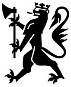 Departementsnavnover en eller to linjerNavn NavnesenrådgiveravdelingMobil: +47 xx xx xx xxTelefon: +47 xx xx xx xxKontor: Akersgata 59Regjeringen.no/Dep – SoMe1 – SoMe2 – SoMe3